Curriculum vitae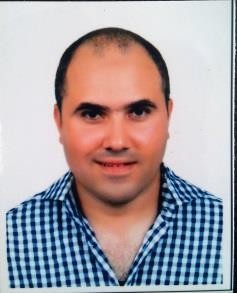 Name	SamiNationality	EgyptianYearofBirth	1982MaritalStatus	MarriedEmail	Sami.327209@2freemail.com Year of Graduation   2004 I have 12 years of diverse construction experience in Dubai with strong technical and contractual work practice in a numerous landmark and luxurious projects including high rises,hotels, residential and commercial buildings, I am a dedicated performer with strong leadership skills and professional manner, I have developed multi-tasking and organizational skills in Design,Planning, Project Risk Management and Contracts Administration (Technically and Contractually)EducationBSc.  Civil Engineering - Alexandria University - Egypt - June 2004Computer SkillsGood using of Structural Analysis Program (Sap 2000), Primavera Project Planner (P3), Drawing programs (AutoCAD 2010),Survey Program (Surfer) / Instruments (Dumpy Level and Total Station), Microsoft Office (Word, Excel)Professional TrainingCompleted the following Professional courses at the American University in Cairo AUC:-	Sap2000	: 2003SapAdvanced	:2005Primavera	:2005Language CapabilityEnglish	VerygoodArabic	MothertongueEXPERIENCERECORD	Company	Khatib&Alami(Consolidated Engineering Company) – Dubai-U.A.E.(March2006–Present)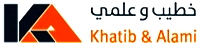 Designation ChronologyResident Engineer (June 2014 –Present)AssistantResidentEngineer(May2011–June2014)Site Engineer (March 2006 – May2011)March 2017 – Present 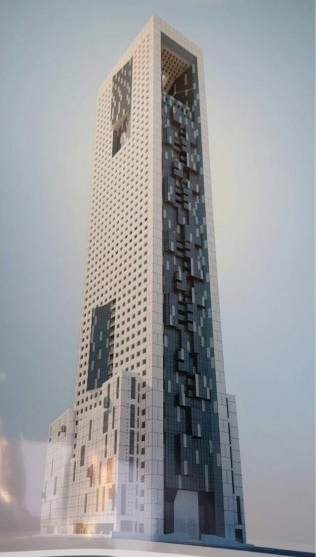 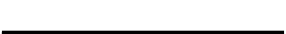 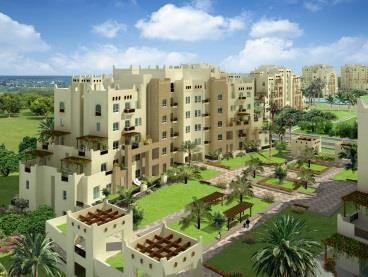 Responsibilities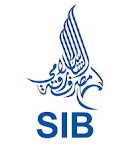 Client                   :   The Gate Trading Contractor	:  Al Qabdah Global Building Contracting –QBCProject Name	:   The Gate Tower – B+ G + M + 8 P + 50, Multi Use                                                                                                                          .                                Tower –Retail, Offices and Residential Tower Contract Value  :  400 Million AED Designation	:  Resident EngineerClient                   :   Dubai Properties  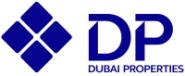 Contractor	:  Engineering Contracting Company -ECCProjectName	:   Al Remraam Housing Community – Phase 2 -18Bldgs.Contract Value  :600 MillionAEDDesignation	:  ResidentEngineerLeading,managingandmotivatingthesupervisionsiteteamMonitoring the work progress at site and the procurement / delivery of items fall under long lead materials based on the baseline schedule and identify the key milestones , critical activities and operating constraints Reviewing and handling the project’s material and technical submittals including shop drawings, method statements , RFI’s and work program in coordination with all various disciplines Coordinating and following up with the client , authorities and involved stakeholders to steer the project towards its successfulcompletionEnsuringpostcontract-prestartdocumentationsofthecontractorsareinplaceandincompliancewiththe contractrequirements – like reviewing the legal clauses and proficiency of the construction different insurances policies , submitted ponds and guarantees , program and KPI’s , Logistics plan, QA/QC plan and safety Plan Leading/participatinginallsiteprogress,technical, commercial , workshop and management meetingsAdministrating the contract by reviewing ,coordinating and handling all contractual correspondences , EOT claims , variations orders – change management procedures , PC items and PS tender floating and analysis, ensuring all information is accurate and in accordance with the contract documents Reviewing the interim payments , cash flow and other financial issues in coordination with the QS Ensuring the proper implementation of safety and quality measures in line with the pre- approved safety and quality plans and issuing instructions as necessary to rectify safety violationsReview and analyze with the design team any Value Engineering Exercise proposed by the contractor with respect to its impact on the Project’s Triple Constraint , and assist the Employer to trade-off between different alternatives , assesses gains and losses to reach better understanding 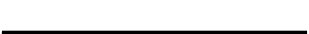 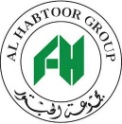 Client                  :   Al Habtoor Group 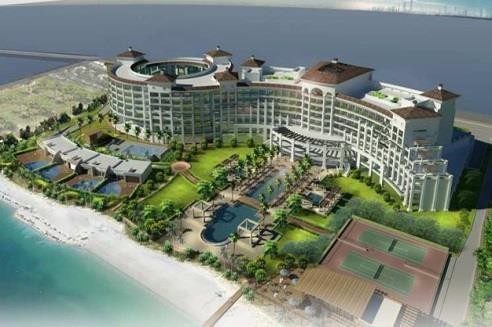 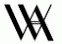 Contractor	:   Al Shafar General Contacting - ASGCProject Name    :   Waldorf Astoria – 5 stars Resort and Spa - Dubai Palm Jumeirah Contract Value :   800 Million AED Designation	:   Assistant ResidentEngineerResponsibilitiesMonitoringtheworkprogressandtheoverallprojectplans,schedulesandmilestonesandleading/guide the supervision siteteamReviewingandhandlingtheproject’smaterialandtechnicalsubmittalsincludingshopdrawings,method statements , RFI’s and work  program in coordination with all variousdisciplinesManaging deliverables , Contribute to technical solutions on the project and Initiate / participate in design constructabilityreviewsCoordinatewiththedesignteams,contractorsandsubconsultantstoresolvetechnicalissuesandobtainthe requiredapprovalsAssistingtheprojectmanagerinadministratingthetechnicalandcontractualaspectsofthecontract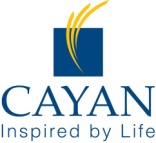 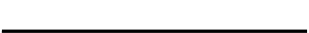 Client        :   Cayan Group 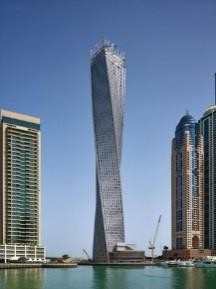       Contractor      :   ArabtechProject Name :Cayan Tower, 6B+G+M+80 – The world’s tallest twisted tower ContractValue : One Billion AED       Designation    :   SiteEngineer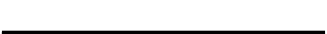 Responsibilities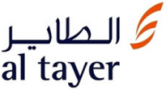 Client           :      Al TayerReal Estate 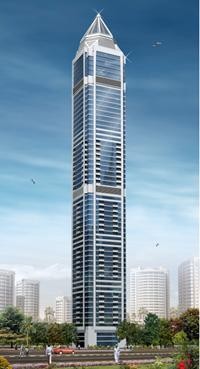 Contractor            :  Al Shafar General Contacting  –   ASGCProject Name :Al Tayer Tower - 3B+G+M+65 TYP. Contract Value :315 MillionAEDDesignation:   SiteEngineerMonitoring and witnessing samples collection and testing on and off-siteInspectingeachandeverypartofworksandallmaterialsdeliveredtositeandinitiatingSI’sandNCR’sasrequiredEnsuring proper implementation of works as per method statements , specifications , design / shop drawings and the work program logicalsequenceReviewing the project’s shop drawings, technical submissions, coordination works and method statements Reporting to the project manager and preparing all required progress and technicalreportsJan 2005 – Feb 2006    Militaryservice–EgyptianNavy–EngineeringDepartment(workedatBldg.’srenovation, concretestrengtheningandstructuralrehabilitations)End of CV